«01» марта  2017г.								               № 79							О внесении изменения в постановление администрации поселка Березовка от 23.06.2016г. № 406 «Об утверждении Положения о комиссии по соблюдению требований к служебному поведению муниципальных служащих администрации поселка Березовка и урегулированию конфликта интересов на муниципальной службе»	В соответствии с Федеральным законом от 02.03.2007 года № 25-ФЗ «О муниципальной службе в Российской Федерации», Федеральным законом от 25 декабря 2008 года №273-ФЗ «О противодействии коррупции», Законом Красноярского края от 24.04.2008 года № 5-1565 «Об особенностях правового регулирования муниципальной службы в Красноярском крае», руководствуясь Уставом поселка Березовка, ПОСТАНОВЛЯЮ:1.Внести следующее изменение в Положение о комиссии по соблюдению требований к служебному поведению муниципальных служащих администрации поселка Березовка и урегулированию конфликта интересов на муниципальной службе, утвержденное Постановлением администрации поселка Березовка от 23.06.2016г. № 406:	1.1. абзац 2 подпункта «б» пункта 3.1. Положения изложить в следующей  редакции:«- обращение гражданина, замещавшего в администрации поселка  должность муниципальной службы, включенную в перечень должностей муниципальной службы, утвержденный нормативным правовым актом Российской Федерации, о даче согласия на замещение на условиях трудового договора должности в  организации и (или) выполнении в данной организации работы (оказывать данной организации услуги) в течение месяца стоимостью более ста тысяч рублей на условиях гражданско-правового договора (гражданско-правовых договоров), если отдельные функции муниципальному управлению этой организацией входили в его должностные обязанности, до истечения двух лет со дня увольнения с муниципальной службы. Комиссия обязана рассмотреть письменное обращение гражданина о даче согласия на замещение на условиях трудового договора должности в организации и (или) на выполнение в данной организации работ (оказание данное организации услуг) на условиях гражданско-правового договора в течение семи дней со дня поступления указанного обращения в порядке, устанавливаемом нормативными правовыми актами Российской Федерации, и о принятом решении направить гражданину письменное уведомление в течение одного рабочего дня и уведомить его устно в течение трех рабочих дней». 2.Контроль за исполнением настоящего Постановления возложить на Заместителя Главы поселка по жизнеобеспечению Маханько А.Б.3.Постановление вступает в силу со дня, следующего за днем его официального  опубликования в газете «Пригород».Глава  поселка						       			 С.А.Суслов 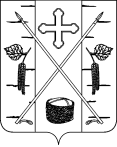 АДМИНИСТРАЦИЯ ПОСЕЛКА БЕРЕЗОВКАБЕРЕЗОВСКОГО РАЙОНА КРАСНОЯРСКОГО КРАЯПОСТАНОВЛЕНИЕп. Березовка